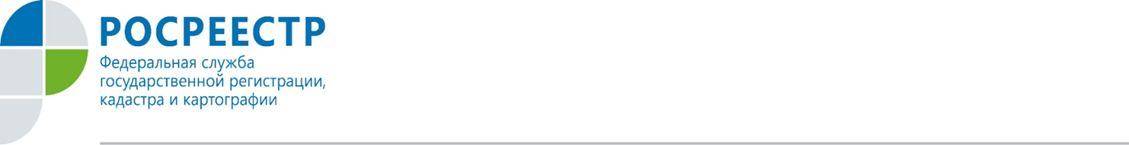 Росреестр по Орловской области информирует орловцев об изменениях при регистрации договоров долевого участия. Они вступили в силу с 1 июля текущего года. Теперь все застройщики, привлекающие средства граждан, обязаны перейти на схему долевого строительства жилья с применением эскроу-счетов. Средства дольщиков должны зачисляться на специальный банковский счет, застройщики не смогут получить эти деньги до передачи квартир покупателям, а строить будут на банковские кредиты. После 1 июля продавать квартиры с использованием эскроу-счетов придется и в тех домах, которые возводятся сейчас. Перечень документов, необходимый для проведения государственной регистрации договоров долевого участия с применением счетов эскроу, не поменялся. В случае если строящийся многоквартирный жилой дом или иной объект недвижимости подпадает под критерии, установленные Правительством РФ, наряду с вышеуказанными документами, предоставляется заключение о степени готовности объекта. Стоит отметить, что договоры долевого участия, представленные на регистрацию после 1 июля, даже если они заключены до указанной даты, будут регистрироваться с применением механизма эскроу-счета. С начала года региональным Росреестром зарегистрировано 1 178 договоров участия в долевом строительстве.Пресс-служба Росрестра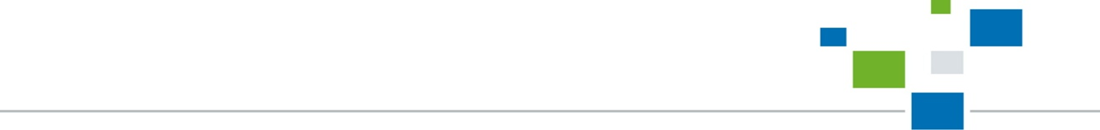 по Орловской области